		Mal- und Plusaufgaben (A)		Mal- und Plusaufgaben (B)1.Hier sind verschiedene Ausschnitte aus dem Hunderterfeld zu sehen. Einigt euch auf einen Ausschnitt, mit dem ihr weiterarbeiten wollt!Hier sind verschiedene Ausschnitte aus dem Hunderterfeld zu sehen. Einigt euch auf einen Ausschnitt, mit dem ihr weiterarbeiten wollt!Hier sind verschiedene Ausschnitte aus dem Hunderterfeld zu sehen. Einigt euch auf einen Ausschnitt, mit dem ihr weiterarbeiten wollt!AABC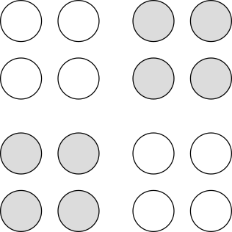 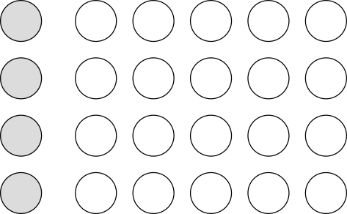 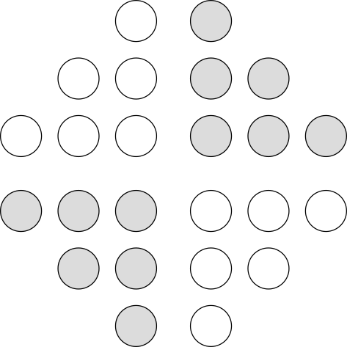 2. Schreibe zwei Mal-Aufgaben auf, die zu dem Punktebild passen. ________________________________________ = ________________________________________________________ = ________________________________________________________ = ________________________________________________________ = ________________3. Dein Partner hat zu dem Punktebild zwei Plus-Aufgaben aufgeschrieben. Schau sie dir an! Was meinst du, wie ist dein Partner auf die Aufgaben gekommen? Erkläre!4. Versucht, gemeinsam eine neue Mal- oder Plus-Aufgabe mit einem Ergebnis zu finden, dass ihr schon hattet. Geht das?4. Versucht, gemeinsam eine neue Mal- oder Plus-Aufgabe mit einem Ergebnis zu finden, dass ihr schon hattet. Geht das? Das geht, die neue Aufgabe heißt: _______________________ = ________ Das geht, die neue Aufgabe heißt: _______________________ = ________ Das geht nicht, weil… Das geht nicht, weil…1.Hier sind verschiedene Ausschnitte aus dem Hunderterfeld zu sehen. Einigt euch auf einen Ausschnitt, mit dem ihr weiterarbeiten wollt!Hier sind verschiedene Ausschnitte aus dem Hunderterfeld zu sehen. Einigt euch auf einen Ausschnitt, mit dem ihr weiterarbeiten wollt!Hier sind verschiedene Ausschnitte aus dem Hunderterfeld zu sehen. Einigt euch auf einen Ausschnitt, mit dem ihr weiterarbeiten wollt!AABC2. Schreibe zwei Plus-Aufgaben auf, die zu dem Punktebild passen. ________________________________________ = ________________________________________________________ = ________________________________________________________ = ________________________________________________________ = ________________3. Dein Partner hat zu dem Punktebild auch Mal-Aufgaben aufgeschrieben. Schau sie dir an! Was meinst du, wie ist dein Partner auf die Aufgaben gekommen? Erkläre!4. Versucht, gemeinsam eine neue Mal- oder Plus-Aufgabe mit einem Ergebnis zu finden, dass ihr schon hattet. Geht das?4. Versucht, gemeinsam eine neue Mal- oder Plus-Aufgabe mit einem Ergebnis zu finden, dass ihr schon hattet. Geht das? Das geht, die neue Aufgabe heißt: _______________________ = ________ Das geht, die neue Aufgabe heißt: _______________________ = ________ Das geht nicht, weil… Das geht nicht, weil…